Ф.И.О. учителя ________Журавлева С.А._____Предмет ________________Геометрия________Класс__________9-В____________________________№ п/пДатаТемаТемаРесурсДомашнее заданиеФорма отчета№ п/пДатапланфакт128.04Решение задач. Подготовка контрольной работеРешение задач. Подготовка контрольной работеЯкласс: https://www.yaklass.ru учебник: Л.С. Атанасян и дрЯкласс: тренировочные заданияhttps://www.yaklass.ru/p/geometria/9-klass/dvizhenie-10434/poniatie-dvizheniia-simmetriia-10437Электронная почта: ssweep.s@yandex.ru228.04Контрольная работа №5 «Движение»Контрольная работа №5 «Движение»Якласс: https://www.yaklass.ru учебник: Л.С. Атанасян и дрПовторениеДидактические материалы по геометрии 9 класс:Зив Б.Г.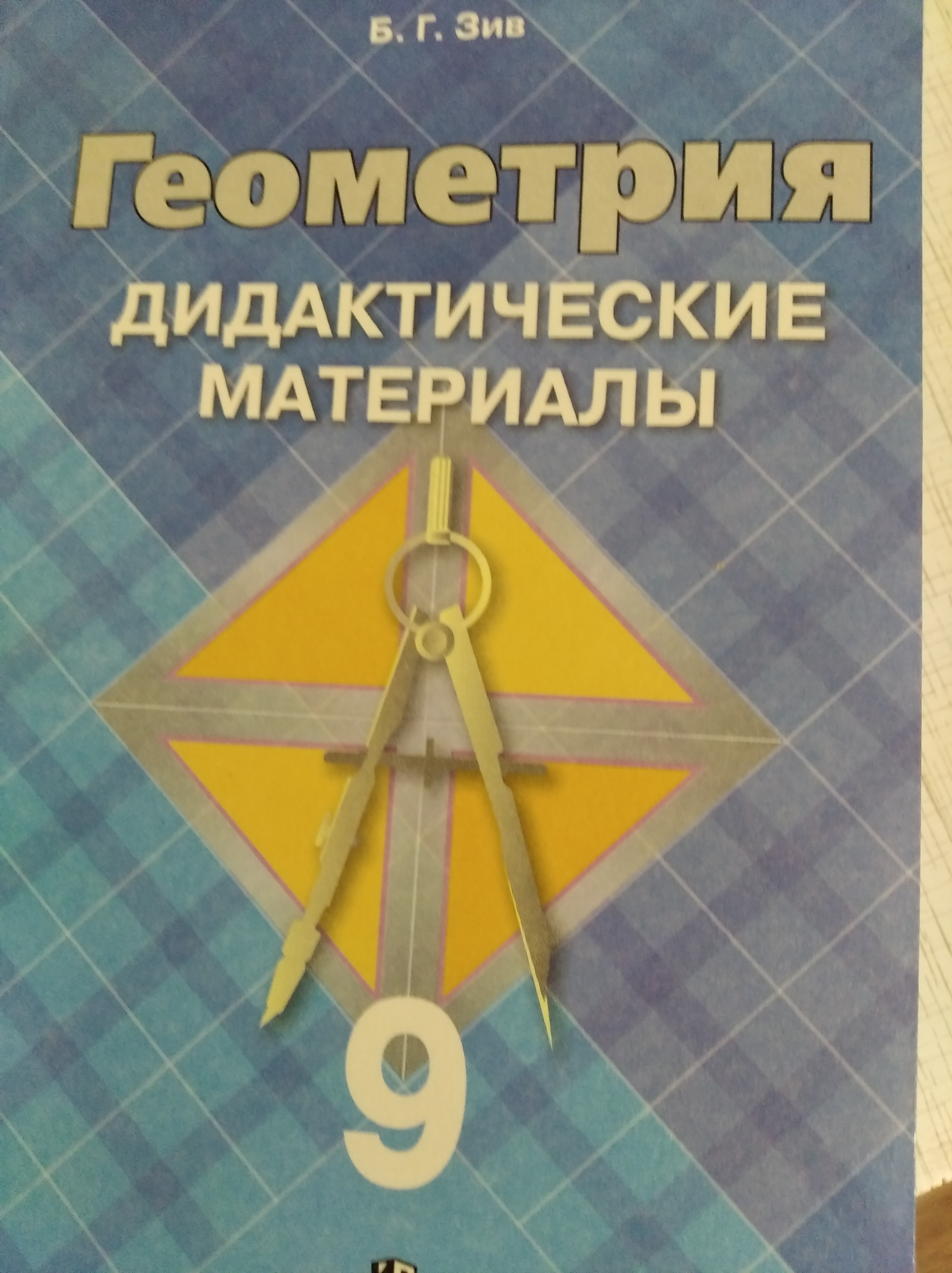 Электронная почта: ssweep.s@yandex.ru